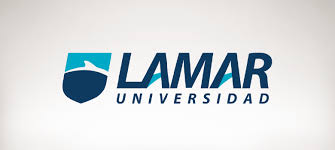 nombre del alumno:joseph silva nombre del docente:Daniel rojas materia:química tema:química inorgánica nomenclaturamendez a . (2010). nomenclatura de la química organica. 2017, de la guia Sitio web: http://quimica.laguia2000.com/quimica-inorganica/nomenclatura-de-la-quimica-inorganicaINORGANICA NOMENCLATURA EJEMPLOS . Nomenclatura sistemática (o estequiométrica): Está basada en nominar a las sustancias mediante la utilización de prefijos con números griegos. Dichos prefijos nos indican la atomicidad que posea la molécula, o lo que es lo mismo, el número de átomos del mismo elemento que se encuentren en la molécula.Nomenclatura de Stock: En este tipo de nomenclatura se nombran los compuestos finalizándolos con la valencia indicada en números romanos, colocados generalmente como subíndices.Nomenclatura tradicional: También conocida como nomenclatura clásica, se emplea indicando la valencia del elemento a través de prefijos y sufijos que acompañan al nombre del elemento.Cuando el elemento a tratar sólo posee una valencia, se utiliza el prefijo –ico, pero cuando tiene dos valencia, se utilizan los prefijos –oso ( para la valencia menor) e –ico ( para la mayor). En cambio, cuando el elemento tiene tres o cuatro valenciaCO = monóxido de carbonoSulfuro de hierro (III) = Fe2S3Óxido permangánico = Mn2O7